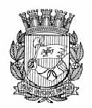 Publicado no D.O.C. São Paulo, 12, Ano 63, Quinta-feira.18 de Janeiro de 2018Gabinete do Prefeito, pág. 04PORTARIA 17, DE 17 DE JANEIRO DE 2018ALTERA A COMPOSIÇÃO DO COMITÊ MUNICIPAL DEMUDANÇA DO CLIMA E ECOECONOMIAJOÃO DORIA, Prefeito do Município de São Paulo, usandodas atribuições que lhe são conferidas por lei,RESOLVE:Art. 1º Designar as senhoras ALINE PEREIRA CARDOSODE SÁ BARABINOT, RF 798.131.7, e TAMARA FURMANBURG, RF 844.397.1, para, na qualidade de titular e suplente,respectivamente, e como representantes da Secretaria Municipalde Trabalho e Empreendedorismo, integrarem o ComitêMunicipal de Mudança do Clima e Ecoeconomia, nos termosdo artigo 3º do Decreto 50.866, de 21 de setembro de 2009,com as alterações dos Decretos 51.295, de 17 de fevereirode 2010, 52.245, de 15 de abril de 2011, e 55.129, de 20 demaio de 2014.Art. 2º Cessar, em consequência, a designação dos senhoresELISEU GABRIEL DE PIERI e CELY DE CAMPOS MANTOVANI (designadospela Portaria 84-PREF, de 31 de março de 2017) paraintegrarem o referido Comitê.PREFEITURA DO MUNICÍPIO DE SÃO PAULO, aos 17 dejaneiro de 2018, 464º da fundação de São Paulo.JOÃO DORIA, PrefeitoGabinete do Prefeito, pág. 05CASA CIVILPORTARIA 78, DE 17 DE JANEIRO DE 2018BRUNO COVAS, Secretário Chefe da Casa Civil, no uso dacompetência que lhe foi conferida pelo Decreto 57.965, de06.11.2017,RESOLVE:EXONERARSECRETARIA MUNICIPAL DE TRABALHO E EMPREENDEDORISMO1 – JOÃO ROBERTO LIMÃO, RF 630.508.3, do cargo deChefe de Seção Técnica, Ref. DAS-10, da Seção Técnica deMercados Municipais, da Supervisão de Mercados e Sacolões,da Supervisão das Divisões de Controle de Abastecimento, daCoordenadoria de Segurança Alimentar e Nutricional, da SecretariaMunicipal de Trabalho e Empreendedorismo, constante dosDecretos 54.888/14 e 54.990/14 (vaga 1553).2 – MOISES LUCAS DOS SANTOS, RF 845.733.6, do cargode Assistente Administrativo, Ref. DAI-06, do Sacolão da PrefeituraCidade Tiradentes, da Supervisão de Mercados e Sacolões,da Supervisão das Divisões de Controle de Abastecimento, daCoordenadoria de Segurança Alimentar e Nutricional, da SecretariaMunicipal de Trabalho e Empreendedorismo, constante doDecreto 56.794/16 (vaga 16170).3 – VANIA JALES DE MELLO, RF 818.012.1, do cargo deSupervisor Técnico I, Ref. DAS-11, da Supervisão Geral deEmpreendedorismo, da Coordenadoria de DesenvolvimentoEconômico, da Secretaria Municipal de Trabalho e Empreendedorismo,constante do anexo I, tabela B, do Decreto 50.995/09(vaga 13537).4 – WALDIR CATANZARO, RF 839.059.2, do cargo de SupervisorGeral, Ref. DAS-14, da Supervisão Geral de Administraçãoe Finanças, da Secretaria Municipal de Trabalho e Empreendedorismo,constante do Decreto 50.995/09, anexo I, tabela “D” (vaga 13509).CASA CIVIL, aos 17 de janeiro de 2018.BRUNO COVAS, Secretário Chefe da Casa CivilGabinete do Prefeito, pág. 06CASA CIVILTÍTULO DE NOMEAÇÃO 42, DE 17 DE JANEIRO DE 2018BRUNO COVAS, Secretário Chefe da Casa Civil, no uso dacompetência que lhe foi conferida pelo Decreto 57.965, de06.11.2017,RESOLVE:NOMEARSECRETARIA MUNICIPAL DE TRABALHO E EMPREENDEDORISMO1 – CARLOS SILVA DE OLIVEIRA, RF 528.824.0, para exercero cargo de Chefe de Seção Técnica, Ref. DAS-10, da SeçãoTécnica de Mercados Municipais, da Supervisão de Mercados eSacolões, da Supervisão das Divisões de Controle de Abastecimento,da Coordenadoria de Segurança Alimentar e Nutricional,da Secretaria Municipal de Trabalho e Empreendedorismo, constantedos Decretos 54.888/14 e 54.990/14 (vaga 1553).2 – ANTONIETA GOMES DE AMORIM, RG 37.808.555-4SSP/SP, para exercer o cargo de Assistente de Microcrédito I,Ref. DAI-05, do Gabinete do Secretário, da Secretaria Municipalde Trabalho e Empreendedorismo, constante do Decreto57.576/17 (vaga 2998).3 – MARCELA SILVEIRA TULLII, RG 47.066.841-6 SSP/SP,para exercer o cargo de Supervisor Técnico II, Ref. DAS-12, daSupervisão de Atendimento Presencial, da Supervisão Geral doTrabalho e de Inclusão de Mão-de-Obra, da Coordenadoria doTrabalho, da Secretaria Municipal de Trabalho e Empreendedorismo,constante do Decreto 50.995/09 (vaga 13550).4 – MOISES LUCAS DOS SANTOS, RF 845.733.6, paraexercer o cargo de Auxiliar de Gabinete, Ref. DAI-02, da Coordenadoriade Segurança Alimentar e Nutricional, da SecretariaMunicipal de Trabalho e Empreendedorismo, constante doDecreto 56.399/15 (vaga 1449).5 – THAIS MARTINS DOMINGUES, RG 47.895.755-5 SSP/SP, para exercer o cargo de Supervisor Técnico I, Ref. DAS-11,da Supervisão Geral de Empreendedorismo, da Coordenadoriade Desenvolvimento Econômico, da Secretaria Municipal deTrabalho e Empreendedorismo, constante do anexo I, tabela Bdo Decreto 50.995/09 (vaga 13537). 56.071/15.6 – WALDIR CATANZARO, RF 839.059.2, para exercer ocargo Chefe de Seção Técnica, Ref. DAS-10, da Seção Técnicade Controle Sanitário de Alimentos Manipulados, da Supervisãodas Divisões de Controle de Abastecimento, da Coordenadoriade Segurança Alimentar e Nutricional, da Secretaria Municipalde Trabalho e Empreendedorismo, constante dos Decretos54.888/14 e 54.990/14 (vaga 1505).CASA CIVIL, aos 17 de janeiro de 2018.BRUNO COVAS, Secretário Chefe da Casa CivilSecretarias, pág. 07TRABALHO E EMPREENDEDORISMOGABINETE DA SECRETÁRIASISTEMA MUNICIPAL DE PROCESSOS - SIMPROCDESPACHOS: LISTA 2018-2-011COORDENADORIA DE SEGURANCA ALIMENTAR E NUTRICIONALENDERECO: .PROCESSOS DA UNIDADE SMTE/COSAN/FEIRA/SUP2017-0.151.990-5 RAFAEL MARTINEZ MARTINEZDEFERIDOAUTORIZADA A TRANSFERENCIA DA MATRICULA DE FEIRANTEN. 012.001-01-5, DE RAFAEL MARTINEZ MARTINEZPARA LAURA ELVIRA NERI MARTINEZ 04901645870, BEMCOMO A INCLUSAO DO PREPOSTO JEAN RODRIGUEZ VACA,NOS TERMOS DO ARTIGO 18 E 24 INCISO VI, DO DECRETO N.48.172/07 E SATISFEITAS AS DEMAIS EXIGENCIAS LEGAIS.2018-0.002.383-5 R.C.F LTDA MEDEFERIDOAUTORIZADA A BAIXA NA(S) FEIRA(S) LIVRE(S) 3127-5-IT,6089-5-CT E 7084-0-IT, NA MATRICULA DE FEIRANTE REGISTRON. 025.380-02-8, TITULADA A R C F LTDA, COM FUNDAMENTONO ARTIGO 25 II DO DECRETO N. 48.172/07, RESSALVADAA COBRANCA DE EVENTUAIS DEBITOS EXISTENTES.2018-0.002.384-3 R.C.F LTDA MEDEFERIDOAUTORIZADA A BAIXA NA(S) FEIRA(S) LIVRE(S) 3127-5-IT,6089-5-CT E 7084-0-IT, NA MATRICULA DE FEIRANTE REGISTRON. 025.390-02-3, TITULADA A R C F LTDA, COM FUNDAMENTONO ARTIGO 25 II DO DECRETO N. 48.172/07, RESSALVADAA COBRANCA DE EVENTUAIS DEBITOS EXISTENTES.2018-0.003.782-8 MARIA JOSE DA SILVADEFERIDOAUTORIZADA A BAIXA TOTAL DA MATRICULA DE FEIRANTEREGISTRO N. 020.837-01-1, TITULADA A MARIA JOSE DA SILVA,A PARTIR DE 15.01.2018, COM FUNDAMENTO NO ART. 25 II DODECRETO N. 48.172/07, RESSALVADA A COBRANCA DE EVENTUAISDEBITOS EXISTENTES.2018-0.004.299-6 VALDIRENE PACHECO DOS SANTOSDEFERIDOAUTORIZADA A BAIXA TOTAL DA MATRICULA DE FEIRANTEREGISTRO N. 019.504-01-2, TITULADA A VALDIRENE PACHECODOS SANTOS - ME, A PARTIR DE 16.01.2018, COM FUNDAMENTONO ART. 25 II DO DECRETO N. 48.172/07, RESSALVADA ACOBRANCA DE EVENTUAIS DEBITOS EXISTENTES.